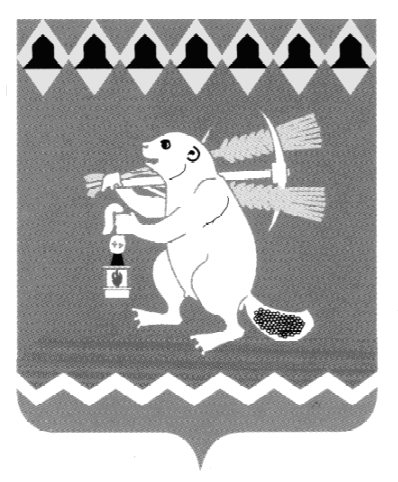 Администрация Артемовского городского округаПОСТАНОВЛЕНИЕот                                                                                                             №        -ПАО введении особого противопожарного режима на территорииАртемовского городского округа В соответствии с Федеральными законами от 21 декабря 1994 года              № 69-ФЗ «О пожарной безопасности», от 22 июля 2008 года № 123-ФЗ «Технический регламент о пожарной безопасности», от 06 октября 2003 года     № 131-ФЗ «Об общих принципах организации местного самоуправления в Российской Федерации», Постановлением Правительства Российской Федерации от 16.09.2020 № 1479 «Об утверждении Правил противопожарного режима в Российской Федерации», постановлением Администрации Артемовского городского округа от 15.02.2017 № 148-ПА «Об утверждении Положения о порядке введения особого противопожарного режима на территории Артемовского городского округа», принимая во внимание предложения Отдела надзорной деятельности и профилактической работы Режевского городского округа, Артемовского городского округа Управления надзорной деятельности и профилактической работы Главного Управления МЧС России по Свердловской области об установлении особого противопожарного режима на территории Артемовского городского округа от 19.04.2021 № 175-04-37, протокол очередного заседания комиссии по предупреждению и ликвидации чрезвычайных ситуаций и обеспечению пожарной безопасности Артемовского городского округа от 20.04.2021 № 3, руководствуясь статьей 31 Устава Артемовского городского округа,  ПОСТАНОВЛЯЮ:Ввести на территории Артемовского городского округа особый противопожарный режим с 23 апреля 2021 года. В период действия особого противопожарного режима с 23 апреля 2021 года   на   территории   Артемовского   городского   округа установить дополнительные требования пожарной безопасности и запретить юридическим лицам и гражданам:использовать открытый огонь для приготовления пищи вне специально отведенных и оборудованных для этого мест, а также сжигать мусор, траву, листву и иные отходы, материалы или изделия на земельных участках всех форм собственности;2.2. разводить костры и пользоваться в лесу иными источниками открытого огня;2.3. посещать леса, (за исключением лиц, пребывающих в лесах с целью исполнения должностных обязанностей или использующих леса на основании действующих договорных обязательств (договоры аренды или купли-продажи лесных участков, государственные контракты на выполнение лесохозяйственных работ и др.), а также лиц, выполняющих работы по тушению лесных пожаров и противопожарному обустройству лесов).3. Территориальным органам местного самоуправления Артемовского городского округа (Вандышева Л.И., Наталока В.В., Серебренников В.В., Беспамятных А.А., Шавкунов В.А., Королева Е.А., Шмурыгин И.В.,                     Пьянков С.И., Ситников С.Н., Авдеев Д.С):3.1. совместно с внештатными инструкторами пожарной профилактики, членами добровольных пожарных формирований, представителями государственного казенного пожарно-технического учреждения Свердловской области «Отряд противопожарной службы Свердловской области № 16» организовать проведение разъяснительной работы на подведомственной территории среди населения и организаций о соблюдении требований пожарной безопасности в условиях особого противопожарного режима; 3.2. организовать силами жителей населенных пунктов, расположенных на подведомственной территории и членов добровольных пожарных формирований патрулирование населенных пунктов с целью предупреждения пожароопасных ситуаций. Информацию о результатах патрулирования направлять в Муниципальное казенное учреждение Артемовского городского округа «Единая дежурно-диспетчерская служба» ежедневно до 8.00 часов;3.3. провести очистку территорий подведомственных населенных пунктов от горючих отходов, мусора и сухой растительности;3.4. организовать работу по оборудованию противопожарных разрывов в границах подведомственных населенных пунктов, созданию противопожарных минерализованных полос;3.5. организовать проверку наличия и исправности средств пожаротушения, пожарной сигнализации и систем оповещения людей о пожаре.  4. МКУ Артемовского городского округа «Жилкомстрой»                           (Шуклин А.Ю.), территориальным органам местного самоуправления Артемовского городского округа (Вандышева Л.И., Наталока В.В., Серебренников В.В., Беспамятных А.А., Шавкунов В.А., Королева Е.А. Шмурыгин И.В., Пьянков С.И., Ситников С.Н., Авдеев Д.С):4.1. принять меры по содержанию подъездных дорог, улиц, проездов к жилым домам и общественным зданиям, к источникам противопожарного водоснабжения, обеспечив свободный проезд (подъезд) пожарных машин;4.2. обеспечить содержание источников наружного противопожарного водоснабжения в исправном состоянии. 5. МКУ Артемовского городского округа «Единая дежурно-диспетчерская служба» (Бондарь А.В.):5.1. осуществлять круглосуточный мониторинг пожароопасной обстановки на территории Артемовского городского округа, а в случае ухудшения обстановки немедленно информировать главу Артемовского городского округа;5.2. обеспечить непрерывное взаимодействие с 54 Пожарно-спасательным отрядом федеральной противопожарной службы Государственной противопожарной службы Главного управления МЧС России по Свердловской области,  Государственным казенным пожарно-техническим учреждением Свердловской области «Отряд противопожарной службы Свердловской области № 16», Государственным казенным учреждением Свердловской области «Егоршинское лесничество», Отделом Министерства внутренних дел России по Артемовскому району, Территориальными органами местного самоуправления Артемовского городского округа по обмену информацией о состоянии пожарной обстановки на территории Артемовского городского округа, работе патрульных, патрульно-маневренных и патрульно-контрольных групп, функционирующих на территории Артемовского городского округа.6. Рекомендовать юридическим лицам и индивидуальным предпринимателям, осуществляющим деятельность на территории Артемовского городского округа, в целях обеспечения пожарной безопасности защиты жизни и здоровья граждан, имущества физических и юридических лиц соблюдать требования пожарной безопасности в весенне-летний пожароопасный период в соответствии с действующим законодательством Российской Федерации. 7. Рекомендовать железнодорожной станции Егоршино филиала ОАО «РЖД»   (Власов С.С.) в границах полосы отвода и охранных зонах железных дорог проводить очистку от валежника, порубочных остатков и кустарника (за исключением деревьев и кустарников, отнесенных к художественно-ландшафтному оформлению дорог и сооружений, а также к защитным лесополосам), шпал железнодорожных деревянных отработанных и бракованных, а также других горючих отходов. Указанные материалы своевременно вывозить с полосы отвода. Срок – пожароопасный период.8. Отделу по делам гражданской обороны, чрезвычайным ситуациям, пожарной безопасности и мобилизационной подготовке Администрации Артемовского городского округа (Никонов А.С.) совместно с 54 Пожарно-спасательным отрядом федеральной противопожарной службы Государственной противопожарной службы Главного управления МЧС России по Свердловской области (Петухов И.В.), отделом надзорной деятельности и профилактической работы Артемовского городского округа, Режевского городского округа Управления надзорной деятельности и профилактической работы  Главного управления  МЧС России по Свердловской области (Поросенков М.С.), Государственным казенным пожарно-техническим учреждением Свердловской области «Отряд противопожарной службы Свердловской области № 16»,  Артемовским городским отделением общероссийской общественной организации «Всероссийское добровольное общество» (Щупов Э.В.), Территориальными органами местного самоуправления Артемовского городского округа (Вандышева Л.И., Наталока В.В., Авдеев Д.С., Серебренников В.В., Шмурыгин И.В., Пьянков С.И., Шавкунов В.А., Королева Е.А., Беспамятных А.А., Ситников С.Н.) организовать в течении пожароопасного сезона:8.1. пропагандистскую кампанию, направленную на разъяснение населению правил пожарной безопасности в лесах и населенных пунктах Артемовского городского округа, порядка действий при введении особого противопожарного режима, режима чрезвычайной ситуации в лесах и осложнении лесопожарной обстановки, запрета выжиганий сухой травянистой растительности, стерни, пожнивных остатков на землях сельскохозяйственного назначения, разведения костров на полях, а также в полосах отвода автомобильных и железных дорог посредством проведения подворных обходов, личных подсобных хозяйств,  через средства массовой информации, социальные сети и официальные сайты Артемовского городского округа в информационно-телекоммуникационной сети «Интернет»;8.2. представление информации о проведенных профилактических мероприятиях в Муниципальное казенное учреждение Артемовского городского округа «Единая дежурно-диспетчерская служба».9. Муниципальному бюджетному учреждению Артемовского городского округа «Издатель» (Ергашев В.Н.), рекомендовать ООО «Альтекс-Медиа» (Горбунов А.А.), ООО «Перспектива» (Кожевина И.Е.), ООО «Газета «Егоршинские вести» (Шарафиева Т.А.) продолжить широко освещать информацию об обстановке с пожарами на территории Артемовского городского округа и последствиями от них, о принимаемых мерах по стабилизации обстановки с пожарами и последствиями от них, пропагандировать меры пожарной безопасности. Срок – не реже 1 раза в месяц.10. Постановление опубликовать в газете «Артемовский рабочий», разместить на Официальном портале правовой информации Артемовского городского округа (www.артемовский-право.рф) и на официальном сайте Артемовского городского округа в информационно-телекоммуникационной сети «Интернет».11. Контроль за исполнением постановления оставляю за собой.Глава Артемовского городского округа		                         К.М. Трофимов